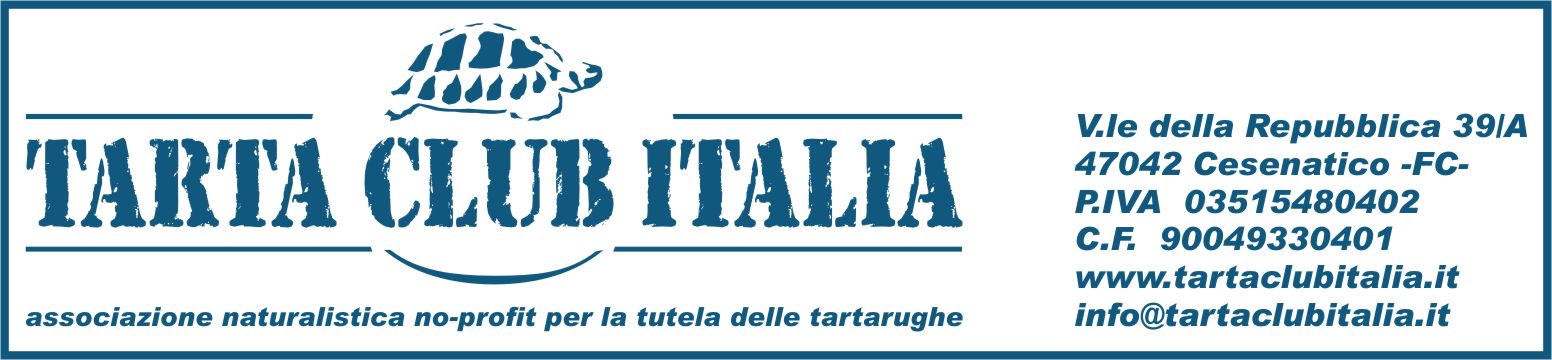 Il sottoscrittoCognome… ………………………..Nome…… ……………………………………Residente a ……………………………………………….……….…Prov……………Via……………………………………………………………N° ……….…Data e luogo di nascita…………………………………………….E-mail ……………………………………………………………….N°  tel. ……………………………………………………………..Dichiaro :Di donare al Tarta Club Italia, con sede in V.le della Repubblica 39/A - Cesenatico(FC)le seguenti tartarughe acquatiche/palustri:N°  esemplari  ………..Specie… …..In mio possesso dal ……………………………………………………Ulteriori dati di provenienza: N° esemplari ……………………Specie………………………………………………………………….In mio possesso dal……………………………………………………Ulteriori dati di provenienza:Il donante dichiara di essere stato messo al corrente che i soggetti frutto di donazione saranno trattati rispondendo alle loro caratteristiche etologiche e che saranno a loro prelevati campioni ematici e cloacali durante la visita di controllo ad opera dei Servizi Veterinari dell’Ausl della Romagna-Ambito di Forlì, per la verifica del loro stato di salute e successiva emissione nei laghi del centro di recupero TCI. In caso di analisi positive, saranno eventualmente curati a spese dell’associazione e comunque, dopo piena guarigione, rilasciati/o in uno dei nostri centri di recupero che sono laghi recintati dai quali non può ne evadere e ne procreare al fine di evitare di inquinare la fauna autoctona nel presente e nel futuro.Gli esemplari che non si adattano al nostro clima verranno affidati e/o donati a soci del Tarta Club Italia che abbiano comunque una adeguata struttura per garantire una vita dignitosa agli stessi.Il donante autorizza altresì il Tarta Club Italia al trattamento dei propri dati personali in rispetto al Regolamento Generale sulla Protezione dei dati (UE 2016/679) e dichiara che tali dati non verranno ceduti a terzi ed eventualmente utilizzati solo per inviare informazioni inerenti le attività dell’associazione, sulle tartarughe.Data e luogo……………………………………………………Firma …………………………………………………..